	Женева, 21 июля 2016 годаУважаемая госпожа,
уважаемый господин,1	Международный союз электросвязи (МСЭ) проводит семинар-практикум по теме "Инновационные технологии в сфере ИКТ", который любезно принимает у себя Министерство по развитию информационных технологий и коммуникаций Республики Узбекистан. Мероприятие пройдет в Международном бизнес-центре (МБЦ) в Ташкенте, Узбекистан, 21–22 сентября 2016 года.Открытие Форума состоится в 09 час. 30 мин. Регистрация участников начнется в 08 час. 30 мин. 2	Обсуждения будут проходить на английском языке. Будет обеспечиваться устный перевод на русский язык.3	В мероприятии могут принять участие Государства – Члены МСЭ, Члены Сектора, Ассоциированные члены и Академические организации, а также любое лицо из страны, являющейся Членом МСЭ, которое пожелает внести свой вклад в работу. К таким лицам относятся также члены международных, региональных и национальных организаций. Участие является бесплатным. 4	Основные задачи мероприятия:•	обсудить тенденции в возникающих технологиях и инновациях, представляющих интерес для стран СНГ;•	поделиться передовым опытом внедрения инновационных технологий в сфере ИКТ;•	создать платформу для диалога между органом, осуществляющим стандартизацию, поставщиками, регуляторными органами, операторами и потребителями для обсуждения возникающих вопросов и передового опыта внедрения инновационных технологий в сфере ИКТ в регионе СНГ; и•	определить последующие шаги для сокращения цифрового разрыва в регионе СНГ при использовании инновационных технологий в сфере ИКТ.Целевую аудиторию мероприятия составляют Государства – Члены МСЭ, регуляторные органы в сфере ИКТ, поставщики оборудования ИКТ, директивные органы, операторы электросвязи, международные организации и академические организации. 5	Проект программы Форума будет размещен на веб-сайте МСЭ. Данный веб-сайт будет регулярно обновляться по мере появления новой или измененной информации. Участникам предлагается периодически знакомиться с новой информацией. 6	Общая информация для участников, в том числе относительно размещения в гостиницах, обеспечения транспортом и визовых требований, будет представлена на указанном выше веб-сайте МСЭ.7	СТИПЕНДИИ: рады сообщить вам, что МСЭ предоставит две частичных ‎стипендии для покрытия расходов на авиабилет в оба конца ИЛИ суточные на каждую отвечающую ‎установленным критериям страну только из региона СНГ/РСС и в рамках имеющегося бюджета. Кандидатуры участников должны быть должным образом утверждены соответствующей администрацией страны СНГ/РСС из числа развивающихся стран с низким уровнем дохода на душу населения, не превышающим 2000 долл. США. Хотя количество стипендий ограничено двумя частичными стипендиями на страну, общее количество делегатов от одной страны не ограничивается, при условии что расходы, связанные с дополнительными делегатами, берет на себя соответствующая страна. Просьба к участникам, нуждающимся в стипендии, заполнить форму запроса на предоставление стипендии, которая содержится в Приложении 1, и вернуть ее в МСЭ по электронной почте: fellowships@itu.int или по факсу: +41 22 730 5778 не позднее 22 августа 2016 года.8	С тем чтобы МСЭ мог предпринять необходимые действия в отношении организации Форума, был бы признателен вам за регистрацию с использованием онлайновой формы в максимально короткий срок, но не позднее 12 сентября 2016 года. Обращаем ваше внимание на то, что предварительная регистрация участников наших мероприятий проводится только в онлайновом режиме. Кроме того, участники смогут зарегистрироваться на месте в день проведения мероприятия.9	Хотел бы напомнить вам о том, что для въезда в Республику Узбекистан и пребывания в ней в течение любого срока гражданам некоторых стран необходимо получить визу. Визу следует получать в учреждении (посольстве или консульстве), представляющем Республику Узбекистан в вашей стране, или, если в вашей стране такое учреждение отсутствует, в ближайшем к стране выезда. Участников, которым требуется пригласительное письмо в целях содействия рассмотрению заявления об оформлении визы, просим обратиться на веб-сайт МСЭ за подробной информацией о порядке действий. Просим принять к сведению, что для рассмотрения заявления об оформлении визы может потребоваться определенное время, поэтому просим направить свой запрос как можно раньше. С уважением,Чхе Суб Ли
Директор Бюро
стандартизации электросвязиПриложение: 1ANNEX 1
(To TSB Circular 235)FELLOWSHIP REQUEST FORM______________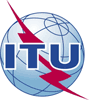 Международный союз электросвязиБюро стандартизации электросвязиМеждународный союз электросвязиБюро стандартизации электросвязи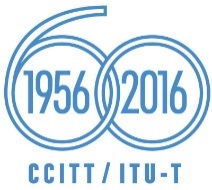 Осн.:Циркуляр 235 БСЭ
TSB Workshops/D.A.–	Администрациям Государств – Членов Союза–	Членам Сектора МСЭ-Т–	Ассоциированным членам МСЭ-Т–	Академическим организациям − Членам МСЭКопии:–	Председателям и заместителям председателей исследовательских комиссий МСЭ-Т–	Директору Бюро развития электросвязи–	Директору Бюро радиосвязи–	Руководителю Зонального отделения МСЭ для стран СНГ–	Постоянному представительству Республики Узбекистан в ЖеневеДля контактов:Тел.:
Факс:
Эл. почта:Денис Андреев (Denis Andreev)+41 22 730 5780
+41 22 730 5853
tsbworkshops@itu.int–	Администрациям Государств – Членов Союза–	Членам Сектора МСЭ-Т–	Ассоциированным членам МСЭ-Т–	Академическим организациям − Членам МСЭКопии:–	Председателям и заместителям председателей исследовательских комиссий МСЭ-Т–	Директору Бюро развития электросвязи–	Директору Бюро радиосвязи–	Руководителю Зонального отделения МСЭ для стран СНГ–	Постоянному представительству Республики Узбекистан в Женеве–	Администрациям Государств – Членов Союза–	Членам Сектора МСЭ-Т–	Ассоциированным членам МСЭ-Т–	Академическим организациям − Членам МСЭКопии:–	Председателям и заместителям председателей исследовательских комиссий МСЭ-Т–	Директору Бюро развития электросвязи–	Директору Бюро радиосвязи–	Руководителю Зонального отделения МСЭ для стран СНГ–	Постоянному представительству Республики Узбекистан в ЖеневеПредмет:Семинар-практикум МСЭ по инновационным технологиям в сфере ИКТ
(Ташкент, Узбекистан, 21–22 сентября 2016 года)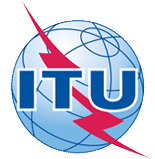 ITU Workshop on Innovative ICT Technologies(Tashkent, Republic of Uzbekistan, 21 – 22 September 2016)ITU Workshop on Innovative ICT Technologies(Tashkent, Republic of Uzbekistan, 21 – 22 September 2016)ITU Workshop on Innovative ICT Technologies(Tashkent, Republic of Uzbekistan, 21 – 22 September 2016)ITU Workshop on Innovative ICT Technologies(Tashkent, Republic of Uzbekistan, 21 – 22 September 2016)ITU Workshop on Innovative ICT Technologies(Tashkent, Republic of Uzbekistan, 21 – 22 September 2016)ITU Workshop on Innovative ICT Technologies(Tashkent, Republic of Uzbekistan, 21 – 22 September 2016)Please return to:Please return to:ITUGeneva (Switzerland)ITUGeneva (Switzerland)E-mail: 	fellowships@itu.intTel:	+41 22 730 5227Fax:	+41 22 730 5778E-mail: 	fellowships@itu.intTel:	+41 22 730 5227Fax:	+41 22 730 5778E-mail: 	fellowships@itu.intTel:	+41 22 730 5227Fax:	+41 22 730 5778E-mail: 	fellowships@itu.intTel:	+41 22 730 5227Fax:	+41 22 730 5778Request for two partial fellowships to be submitted by 22 August 2016Request for two partial fellowships to be submitted by 22 August 2016Request for two partial fellowships to be submitted by 22 August 2016Request for two partial fellowships to be submitted by 22 August 2016Request for two partial fellowships to be submitted by 22 August 2016Request for two partial fellowships to be submitted by 22 August 2016Request for two partial fellowships to be submitted by 22 August 2016Request for two partial fellowships to be submitted by 22 August 2016Participation of women is encouragedParticipation of women is encouragedParticipation of women is encouragedRegistration Confirmation ID No: ……………………………………………………………………………
(Note:  It is imperative for fellowship holders to pre-register via the online registration form at: http://www.itu.int/en/ITU-T/Workshops-and-Seminars/20160921/Pages/default.aspx)Country: _____________________________________________________________________________________________Name of the Administration or Organization: _________________________________________________________Mr / Ms  _______________________________  (family name)  	________________________________  (given name)Title: _________________________________________________________________________________________________Registration Confirmation ID No: ……………………………………………………………………………
(Note:  It is imperative for fellowship holders to pre-register via the online registration form at: http://www.itu.int/en/ITU-T/Workshops-and-Seminars/20160921/Pages/default.aspx)Country: _____________________________________________________________________________________________Name of the Administration or Organization: _________________________________________________________Mr / Ms  _______________________________  (family name)  	________________________________  (given name)Title: _________________________________________________________________________________________________Registration Confirmation ID No: ……………………………………………………………………………
(Note:  It is imperative for fellowship holders to pre-register via the online registration form at: http://www.itu.int/en/ITU-T/Workshops-and-Seminars/20160921/Pages/default.aspx)Country: _____________________________________________________________________________________________Name of the Administration or Organization: _________________________________________________________Mr / Ms  _______________________________  (family name)  	________________________________  (given name)Title: _________________________________________________________________________________________________Registration Confirmation ID No: ……………………………………………………………………………
(Note:  It is imperative for fellowship holders to pre-register via the online registration form at: http://www.itu.int/en/ITU-T/Workshops-and-Seminars/20160921/Pages/default.aspx)Country: _____________________________________________________________________________________________Name of the Administration or Organization: _________________________________________________________Mr / Ms  _______________________________  (family name)  	________________________________  (given name)Title: _________________________________________________________________________________________________Registration Confirmation ID No: ……………………………………………………………………………
(Note:  It is imperative for fellowship holders to pre-register via the online registration form at: http://www.itu.int/en/ITU-T/Workshops-and-Seminars/20160921/Pages/default.aspx)Country: _____________________________________________________________________________________________Name of the Administration or Organization: _________________________________________________________Mr / Ms  _______________________________  (family name)  	________________________________  (given name)Title: _________________________________________________________________________________________________Registration Confirmation ID No: ……………………………………………………………………………
(Note:  It is imperative for fellowship holders to pre-register via the online registration form at: http://www.itu.int/en/ITU-T/Workshops-and-Seminars/20160921/Pages/default.aspx)Country: _____________________________________________________________________________________________Name of the Administration or Organization: _________________________________________________________Mr / Ms  _______________________________  (family name)  	________________________________  (given name)Title: _________________________________________________________________________________________________Registration Confirmation ID No: ……………………………………………………………………………
(Note:  It is imperative for fellowship holders to pre-register via the online registration form at: http://www.itu.int/en/ITU-T/Workshops-and-Seminars/20160921/Pages/default.aspx)Country: _____________________________________________________________________________________________Name of the Administration or Organization: _________________________________________________________Mr / Ms  _______________________________  (family name)  	________________________________  (given name)Title: _________________________________________________________________________________________________Registration Confirmation ID No: ……………………………………………………………………………
(Note:  It is imperative for fellowship holders to pre-register via the online registration form at: http://www.itu.int/en/ITU-T/Workshops-and-Seminars/20160921/Pages/default.aspx)Country: _____________________________________________________________________________________________Name of the Administration or Organization: _________________________________________________________Mr / Ms  _______________________________  (family name)  	________________________________  (given name)Title: _________________________________________________________________________________________________Address: 	_____________________________________________________________________________________________________	_____________________________________________________________________________________________________Tel.: _________________________ Fax:	 _________________________ E-mail: ___________________________________PASSPORT INFORMATION:Date of birth: _________________________________________________________________________________________Nationality: ______________________________   Passport number:  _________________________________________Date of issue: ______________ In (place): _________________________Valid until (date): ______________________Address: 	_____________________________________________________________________________________________________	_____________________________________________________________________________________________________Tel.: _________________________ Fax:	 _________________________ E-mail: ___________________________________PASSPORT INFORMATION:Date of birth: _________________________________________________________________________________________Nationality: ______________________________   Passport number:  _________________________________________Date of issue: ______________ In (place): _________________________Valid until (date): ______________________Address: 	_____________________________________________________________________________________________________	_____________________________________________________________________________________________________Tel.: _________________________ Fax:	 _________________________ E-mail: ___________________________________PASSPORT INFORMATION:Date of birth: _________________________________________________________________________________________Nationality: ______________________________   Passport number:  _________________________________________Date of issue: ______________ In (place): _________________________Valid until (date): ______________________Address: 	_____________________________________________________________________________________________________	_____________________________________________________________________________________________________Tel.: _________________________ Fax:	 _________________________ E-mail: ___________________________________PASSPORT INFORMATION:Date of birth: _________________________________________________________________________________________Nationality: ______________________________   Passport number:  _________________________________________Date of issue: ______________ In (place): _________________________Valid until (date): ______________________Address: 	_____________________________________________________________________________________________________	_____________________________________________________________________________________________________Tel.: _________________________ Fax:	 _________________________ E-mail: ___________________________________PASSPORT INFORMATION:Date of birth: _________________________________________________________________________________________Nationality: ______________________________   Passport number:  _________________________________________Date of issue: ______________ In (place): _________________________Valid until (date): ______________________Address: 	_____________________________________________________________________________________________________	_____________________________________________________________________________________________________Tel.: _________________________ Fax:	 _________________________ E-mail: ___________________________________PASSPORT INFORMATION:Date of birth: _________________________________________________________________________________________Nationality: ______________________________   Passport number:  _________________________________________Date of issue: ______________ In (place): _________________________Valid until (date): ______________________Address: 	_____________________________________________________________________________________________________	_____________________________________________________________________________________________________Tel.: _________________________ Fax:	 _________________________ E-mail: ___________________________________PASSPORT INFORMATION:Date of birth: _________________________________________________________________________________________Nationality: ______________________________   Passport number:  _________________________________________Date of issue: ______________ In (place): _________________________Valid until (date): ______________________Address: 	_____________________________________________________________________________________________________	_____________________________________________________________________________________________________Tel.: _________________________ Fax:	 _________________________ E-mail: ___________________________________PASSPORT INFORMATION:Date of birth: _________________________________________________________________________________________Nationality: ______________________________   Passport number:  _________________________________________Date of issue: ______________ In (place): _________________________Valid until (date): ______________________CONDITIONS □ Two partial fellowships (per eligible country)Please select your preference:□ Economy class air ticket (duty station / Tashkent / duty station); ORCONDITIONS □ Two partial fellowships (per eligible country)Please select your preference:□ Economy class air ticket (duty station / Tashkent / duty station); ORCONDITIONS □ Two partial fellowships (per eligible country)Please select your preference:□ Economy class air ticket (duty station / Tashkent / duty station); ORCONDITIONS □ Two partial fellowships (per eligible country)Please select your preference:□ Economy class air ticket (duty station / Tashkent / duty station); ORCONDITIONS □ Two partial fellowships (per eligible country)Please select your preference:□ Economy class air ticket (duty station / Tashkent / duty station); ORCONDITIONS □ Two partial fellowships (per eligible country)Please select your preference:□ Economy class air ticket (duty station / Tashkent / duty station); ORCONDITIONS □ Two partial fellowships (per eligible country)Please select your preference:□ Economy class air ticket (duty station / Tashkent / duty station); ORCONDITIONS □ Two partial fellowships (per eligible country)Please select your preference:□ Economy class air ticket (duty station / Tashkent / duty station); OR□ Daily subsistence allowance intended to cover accommodation, meals & misc. expenses□ Daily subsistence allowance intended to cover accommodation, meals & misc. expenses□ Daily subsistence allowance intended to cover accommodation, meals & misc. expenses□ Daily subsistence allowance intended to cover accommodation, meals & misc. expenses□ Daily subsistence allowance intended to cover accommodation, meals & misc. expenses□ Daily subsistence allowance intended to cover accommodation, meals & misc. expenses□ Daily subsistence allowance intended to cover accommodation, meals & misc. expenses□ Daily subsistence allowance intended to cover accommodation, meals & misc. expensesSignature of fellowship candidate:Signature of fellowship candidate:Signature of fellowship candidate:Signature of fellowship candidate:Signature of fellowship candidate:Date:Date:Date:TO VALIDATE FELLOWSHIP REQUEST, NAME, TITLE AND SIGNATURE OF CERTIFYING OFFICIAL DESIGNATING PARTICIPANT MUST BE COMPLETED BELOW WITH OFFICIAL STAMP.N.B. IT IS IMPERATIVE THAT FELLOWS BE PRESENT FROM THE FIRST DAY TO THE END OF THE MEETING.TO VALIDATE FELLOWSHIP REQUEST, NAME, TITLE AND SIGNATURE OF CERTIFYING OFFICIAL DESIGNATING PARTICIPANT MUST BE COMPLETED BELOW WITH OFFICIAL STAMP.N.B. IT IS IMPERATIVE THAT FELLOWS BE PRESENT FROM THE FIRST DAY TO THE END OF THE MEETING.TO VALIDATE FELLOWSHIP REQUEST, NAME, TITLE AND SIGNATURE OF CERTIFYING OFFICIAL DESIGNATING PARTICIPANT MUST BE COMPLETED BELOW WITH OFFICIAL STAMP.N.B. IT IS IMPERATIVE THAT FELLOWS BE PRESENT FROM THE FIRST DAY TO THE END OF THE MEETING.TO VALIDATE FELLOWSHIP REQUEST, NAME, TITLE AND SIGNATURE OF CERTIFYING OFFICIAL DESIGNATING PARTICIPANT MUST BE COMPLETED BELOW WITH OFFICIAL STAMP.N.B. IT IS IMPERATIVE THAT FELLOWS BE PRESENT FROM THE FIRST DAY TO THE END OF THE MEETING.TO VALIDATE FELLOWSHIP REQUEST, NAME, TITLE AND SIGNATURE OF CERTIFYING OFFICIAL DESIGNATING PARTICIPANT MUST BE COMPLETED BELOW WITH OFFICIAL STAMP.N.B. IT IS IMPERATIVE THAT FELLOWS BE PRESENT FROM THE FIRST DAY TO THE END OF THE MEETING.TO VALIDATE FELLOWSHIP REQUEST, NAME, TITLE AND SIGNATURE OF CERTIFYING OFFICIAL DESIGNATING PARTICIPANT MUST BE COMPLETED BELOW WITH OFFICIAL STAMP.N.B. IT IS IMPERATIVE THAT FELLOWS BE PRESENT FROM THE FIRST DAY TO THE END OF THE MEETING.TO VALIDATE FELLOWSHIP REQUEST, NAME, TITLE AND SIGNATURE OF CERTIFYING OFFICIAL DESIGNATING PARTICIPANT MUST BE COMPLETED BELOW WITH OFFICIAL STAMP.N.B. IT IS IMPERATIVE THAT FELLOWS BE PRESENT FROM THE FIRST DAY TO THE END OF THE MEETING.TO VALIDATE FELLOWSHIP REQUEST, NAME, TITLE AND SIGNATURE OF CERTIFYING OFFICIAL DESIGNATING PARTICIPANT MUST BE COMPLETED BELOW WITH OFFICIAL STAMP.N.B. IT IS IMPERATIVE THAT FELLOWS BE PRESENT FROM THE FIRST DAY TO THE END OF THE MEETING.Signature:Signature:Signature:Signature:Signature:Date:Date:Date: